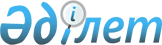 Отырар аудандық мәслихатының 2008 жылғы 25 желтоқсандағы N 15/89-IV "2009 жылға арналған аудан бюджеті туралы" шешіміне өзгерістер мен толықтырулар енгізу туралы
					
			Күшін жойған
			
			
		
					Оңтүстік Қазақстан облысы Отырар аудандық мәслихатының 2009 жылғы 29 сәуірдегі N 19/123-IV шешімі. Оңтүстік Қазақстан облысы Отырар ауданының Әділет басқармасында 2009 жылғы 12 мамырда N 14-9-78 тіркелді. Қолданылу мерзімінің аяқталуына байланысты шешімнің күші жойылды - Оңтүстік Қазақстан облысы Отырар аудандық мәслихатының 2010 жылғы 1 наурыздағы N 49 хатымен      Ескерту. Қолданылу мерзімінің аяқталуына байланысты шешімнің күші жойылды - Оңтүстік Қазақстан облысы Отырар аудандық мәслихатының 2010.03.01 N 49 хатымен.

      Қазақстан Республикасының 2008 жылғы 4 желтоқсандағы Бюджет Кодексінің 106 бабы 2 тармағының 4 тармақшасы және "Қазақстан Республикасындағы жергілікті мемлекеттік басқару туралы" 2001 жылғы 23 қаңтардағы Заңына сәйкес Отырар аудандық мәслихаты ШЕШТІ:



      1. "2009 жылға арналған аудан бюджеті туралы" Отырар аудандық мәслихатының 2008 жылғы 25 желтоқсандағы N 15/89-ІV (Нормативтік құқықтық актілерді мемлекеттік тіркеу тізімінде 14-9-70 нөмірімен тіркелген, 2009 жылы 16 қаңтарында "Отырар алқабы" газетінде жарияланған, Отырар аудандық мәслихатының 2009 жылғы 22 ақпандағы N 17/106-ІV "2009 жылға арналған аудан бюджеті туралы" шешіміне өзгерістер мен толықтырулар енгізу туралы" (Нормативтік құқықтық актілерді мемлекеттік тіркеу тізімінде 14-9-73 нөмірімен тіркелген, 2009 жылы 14 наурызында N 20-21-22 "Отырар алқабы" газетінде жарияланған шешімімен өзгерістер енгізілген) шешіміне мынандай өзгерістер мен толықтырулар енгізілсін:



      1) тармақшадағы:

      3 368 218 деген сандар 3 838 160 деген сандармен ауыстырылсын;

      340 389 деген сандар 328 172 деген сандармен ауыстырылсын;

      3 020 494 деген сандар 3 501 653 деген сандармен ауыстырылсын;

      2) тармақшадағы:

      3 364 635 деген сандар 3 837 577 деген сандармен ауыстырылсын;

      Бұл сомалар аудан әкімдігінің қаулысы негізінде жүзеге асырылады.



      6 - тармақ мына мазмұндағы тармақшалармен толықтырылсын:

      1) 13 – қосымшаға сәйкес өңірлік жұмыспен қамту және кадрларды қайта даярлау стратегиясын іске асыру шеңберінде білім беру объектілерін күрделі, ағымды жөндеу;

      2) 14 - қосымшаға сәйкес республикалық бюджеттен ағымдағы нысаналы трансферттер есебінен әлеуметтік жұмыс орындар және жастар тәжірибесі бағдарламасын кеңейту;

      3) 15 - қосымшаға сәйкес өңірлік жұмыспен қамту және кадрларды қайта даярлау стратегиясын іске асыру шеңберінде аудандық маңызы бар автомобиль жолдарын, қала және елді-мекендер көшелерін жөндеу және ұстау;

      4) 16 - қосымшаға сәйкес өңірлік жұмыспен қамту және кадрларды қайта даярлау стратегиясын іске асыру шеңберінде инженерлік коммуникациялық инфрақұрылымды дамыту



      Көрсетілген шешімнің 1,3,4,5,6,11 - қосымшалары осы шешімнің 1,2,3,4,5,6 - қосымшаларына сәйкес жаңа редакцияда жазылсын.



      Көрсетілген шешім осы шешімнің 7, 8, 9,10 - қосымшаларына сәйкес 13, 14, 15, 16 - қосымшалармен толықтырылсын.



      2. Осы шешім 2009 жылдың 1 қаңтарынан бастап қолданысқа енгізілсін.      Аудандық Мәслихат

      сессиясының төрағасы:                      О. Төлімбетов            Аудандық Мәслихат хатшысы:                 Ә. Махатай      

      Отырар аудандық мәслихатының

      29 сәуір 2009 жылғы

      N 19/123-IV шешімімен

      бекітілген N 1 қосымша      Отырар аудандық мәслихатының

      25 желтоқсан 2008 жылғы

      N 15/89-IV шешімімен

      бекітілген N 1 қосымша      2009 жылға арналған аудан бюджеті

      Отырар аудандық мәслихатының

      29 сәуір 2009 жылғы

      N 19/123-IV шешімімен

      бекітілген N 2-қосымша      Отырар аудандық мәслихатының

      25 желтоқсан 2008 жылғы

      N 15/89-IV шешімімен

      бекітілген N 3-қосымша      2009 жылға арналған бюджеттік бағдарламаларының тізбесі 

      Отырар аудандық мәслихатының

      29 сәуір 2009 жылғы

      N 19/123-IV шешімімен

      бекітілген N 3-қосымша      Отырар аудандық мәслихатының

      25 желтоқсан 2008 жылғы

      N 15/89-IV шешімімен

      бекітілген N 4-қосымшаАуыл әкімшіліктері бағдарламасының 2009 жылға тізбесі

      Отырар аудандық мәслихатының

      29 сәуір 2009 жылғы

      N 19/123-IV шешімімен

      бекітілген N 4-қосымша      Отырар аудандық мәслихатының

      25 желтоқсан 2008 жылғы

      N 15/89-IV шешімімен

      бекітілген N 5-қосымша        Бюджеттік инвестициялық жобаларды (бағдарламаларды) және заңды тұлғалардың жарғылық капиталын қалыптастыру немесе ұлғайтуды іске асыруға бағытталған, бюджеттік бағдарламалар бөлінісінде 2009 жылға арналған даму бағдарламаларының тізбесі

      Отырар аудандық мәслихатының

      29 сәуір 2009 жылғы

      N 19/123-IV шешімімен

      бекітілген N 5-қосымша      Отырар аудандық мәслихатының

      25 желтоқсан 2008 жылғы

      N 15/89-IV шешімімен

      бекітілген N 6-қосымша      Қазақстан Республикасында білім беруді дамытудың 2005 - 2010 жылдарға арналған бағдарламасын іске асыруға 2009 жылға арналған облыстық бюджетте қаралған, аудандар бюджеттеріне берілетін ағымдағы нысаналы трансферттер       мың теңге      5-қосымшаның жалғасы

 Отырар аудандық мәслихатының

      29 сәуір 2009 жылғы

      N 19/123-IV шешімімен

      бекітілген N 6-қосымша      Отырар аудандық мәслихатының

      25 желтоқсан 2008 жылғы

      N 15/89-IV шешімімен

      бекітілген N 11-қосымшаАудандар (облыстық маңызы бар қалалар) бюджеттеріне ең төменгі күнкөрістің мөлшері өскеніне байланысты мемлекеттік атаулы әлеуметтік көмегін және 18 жасқа дейінгі балаларға айсайынғы мемлекеттік жәрдемақыға берілетін ағымдағы нысаналы трансферттердің сомаларын бөлу

      Отырар аудандық мәслихатының

      29 сәуір 2009 жылғы

      N 19/123-IV шешімімен

      бекітілген N 7-қосымша      Отырар аудандық мәслихатының

      25 желтоқсан 2008 жылғы

      N 15/89-IV шешімімен

      бекітілген N 13-қосымшаӨңірлік жұмыспен қамту және кадрларды қайта даярлау стратегиясын іске асыру шеңберінде білім беру объектілерін күрделі, ағымды жөндеу      

Отырар аудандық мәслихатының

      29 сәуір 2009 жылғы

      N 19/123-IV шешімімен

      бекітілген N 8-қосымша      Отырар аудандық мәслихатының

      25 желтоқсан 2008 жылғы

      N 15/89-IV шешімімен

      бекітілген N 14-қосымша     Республикалық бюджеттен ағымдағы нысаналы трансферттер есебінен әлеуметтік жұмыс орындар және жастар тәжірибесі бағдарламасын кеңейту

      Отырар аудандық мәслихатының

      29 сәуір 2009 жылғы

      N 19/123-IV шешімімен

      бекітілген N 9-қосымша      Отырар аудандық мәслихатының

      25 желтоқсан 2008 жылғы

      N 15/89-IV шешімімен

      бекітілген N 15-қосымша      Өңірлік жұмыспен қамту және кадрларды қайта даярлау стратегиясын іске асыру шеңберінде аудандық маңызы бар автомобиль жолдарын, қала және елді-мекендер көшелерін жөндеу және ұстау

      Отырар аудандық мәслихатының

      29 сәуір 2009 жылғы

      N 19/123-IV шешімімен

      бекітілген N 10-қосымша      Отырар аудандық мәслихатының

      25 желтоқсан 2008 жылғы

      N 15/89-IV шешімімен

      бекітілген N 16-қосымшаӨңірлік жұмыспен қамту және кадрларды қайта даярлау стратегиясын іске асыру шеңберінде инженерлік коммуникациялық инфрақұрылымды дамыту
					© 2012. Қазақстан Республикасы Әділет министрлігінің «Қазақстан Республикасының Заңнама және құқықтық ақпарат институты» ШЖҚ РМК
				 Санаты          А т а у ы Санаты          А т а у ы Санаты          А т а у ы Санаты          А т а у ысома, мың теңгеСыныбыСыныбыСыныбысома, мың теңгеІшкі сыныбыІшкі сыныбысома, мың теңгеI. К І Р І С Т Е Р38381601Салықтық түсімдер  32917201Табыс салығы1209782Жеке табыс салығы12097803Әлеуметтік салық1207431Әлеуметтік салық12074304Меншікке салынатын салықтар797151Мүлiкке салынатын салықтар603433Жер салығы57694Көлiк құралдарына салынатын салық115895Бірыңғай жер салығы201405Тауарларға, жұмыстарға және қызметтерге салынатын iшкi салықтар61162Акциздер10093Табиғи және басқа ресурстарды пайдаланғаны үшiн түсетiн түсiмдер25564Кәсiпкерлiк және кәсiби қызметтi жүргiзгенi үшiн алынатын алымдар255108Мемлекеттік мекемелерге сотқа берілетін талап арыздарынан алынатын мемлекеттік бажды қоспағанда, мемлекеттік баж сотқа берілетін талап арыздардан, ерекше талап ету істері арыздарынан, ерекше жүргізілетін істер бойынша арыздардан (шағымдардан), сот бұйрығын шығару туралы өтініштерден, атқару парағының дубликатын беру туралы шағымдардан, аралық (төрелік) соттардың және шетелдік соттардың шешімдерін мәжбүрлеп орындауға атқару парағын беру туралы шағымдардың, сот актілерінің атқару парағының және өзге де құжаттардың көшірмелерін қайта беру туралы шағымдардан алынады16201Мемлекеттік баж16202Салықтық емес түсiмдер203501Мемлекет меншігінен түсетін түсімдер13915Мемлекет меншігіндегі мүлікті жалға беруден түсетін кірістер139106Басқа да салықтық емес түсiмдер6441Басқа да салықтық емес түсiмдер6443Негізгі капиталды сатудан түсетін түсімдер530003Жердi және материалдық емес активтердi сату53001Жерді сату53004Трансферттердің түсімдері350165302Мемлекеттiк басқарудың жоғары тұрған органдарынан түсетiн трансферттер35016532Облыстық бюджеттен түсетiн трансферттер3501653Функционалдық топ   А т а у л а р ыФункционалдық топ   А т а у л а р ыФункционалдық топ   А т а у л а р ыФункционалдық топ   А т а у л а р ыФункционалдық топ   А т а у л а р ысома, мың теңгеКіші функцияКіші функцияКіші функцияКіші функциясома, мың теңгеБюджеттік бағдарламалардың әкiмшiсiБюджеттік бағдарламалардың әкiмшiсiБюджеттік бағдарламалардың әкiмшiсiсома, мың теңгеБағдарламаБағдарламасома, мың теңгеАтауыШығындар383857701Жалпы сипаттағы мемлекеттiк қызметтер1929451Мемлекеттiк басқарудың жалпы функцияларын орындайтын өкiлдi, атқарушы және басқа органдар168284112Аудан мәслихатының аппараты14636001Аудан мәслихатының қызметін қамтамасыз ету14636122Аудан әкімінің аппараты44057001Аудан әкімінің қызметін қамтамасыз ету44057123Қаладағы аудан, аудандық маңызы бар қала, кент, ауыл (село), ауылдық (селолық) округ әкімінің аппараты109591001Қаладағы ауданның, аудандық маңызы бар қаланың, кенттің, ауылдың (селоның), ауылдық (селолық) округтің әкімі аппаратының қызметін қамтамасыз ету1095912Қаржылық қызмет13179452Ауданның қаржы бөлімі13179001Қаржы бөлімінің қызметін қамтамасыз ету12179003Салық салу мақсатында мүлікті бағалауды жүргізу10005Жоспарлау және статистикалық қызмет11482453Ауданның экономика және бюджеттік жоспарлау бөлімі11482001Экономика және бюджеттік жоспарлау бөлімнің қызметін қамтамасыз ету1148202Қорғаныс67821Әскери мұқтаждар6782122Аудан әкімінің аппараты6782005Жалпыға бірдей әскери міндетті атқару шеңберіндегі іс-шаралар678204Бiлiм беру26421691Мектепке дейiнгi тәрбие және оқыту63370123Қаладағы аудан, аудандық маңызы бар қала, кент, ауыл (село), ауылдық (селолық) округ әкімінің аппараты63370004Мектепке дейінгі тәрбие ұйымдарын қолдау633702Бастауыш, негізгі орта және жалпы орта білім беру1821921464Ауданның білім беру бөлімі1821921003Жалпы білім беру1790468006Балалар үшін қосымша білім беру12103010Республикалық бюджеттен берілетін нысаналы трансферттердің есебінен білім берудің мемлекеттік жүйесіне оқытудың жаңа технологияларын енгізу193509Бiлiм беру саласындағы өзге де қызметтер756878464Ауданның білім беру бөлімі237725001Білім беру бөлімінің қызметін қамтамасыз ету7606005Ауданның мемлекеттiк бiлiм беру ұйымдары үшiн оқулықтармен оқу-әдiстемелiк кешендерді сатып алу және жеткiзу15770011Өңірлік жұмыспен қамту және кадрларды қайта даярлау стратегиясын іске асыру шеңберінде білім беру объектілерін күрделі, ағымды жөндеу214349467Ауданның (облыстық маңызы бар қаланың) құрылыс бөлімі519153037Білім беру объектілерін салу және реконструкциялау51915306Әлеуметтiк көмек және әлеуметтiк қамсыздандыру2195982Әлеуметтiк көмек200952451Ауданның жұмыспен қамту және әлеуметтік бағдарламалар бөлімі200952002Еңбекпен қамту бағдарламасы45070005Мемлекеттік атаулы әлеуметтік көмек15909006Тұрғын үй көмегі5000007Жергілікті өкілетті органдардың шешімі бойынша азаматтардың жекелеген топтарына әлеуметтік көмек5591010Үйден тәрбиеленіп оқытылатын мүгедек балаларды материалдық қамтамасыз ету868014Мұқтаж азаматтарға үйде әлеуметтiк көмек көрсету1737901618 жасқа дейіні балаларға мемлекеттік жәрдемақылар105435017Мүгедектерді оңалту жеке бағдарламасына сәйкес, мұқтаж мүгедектерді міндетті гигиеналық құралдармен қамтамасыз етуге, және ымдау тілі мамандарының, жеке көмекшілердің қызмет көрсету57009Әлеуметтiк көмек және әлеуметтiк қамтамасыз ету салаларындағы өзге де қызметтер18646451Ауданның жұмыспен қамту және әлеуметтік бағдарламалар бөлімі18646001Жұмыспен қамту және әлеуметтік бағдарламалар бөлімінің қызметін қамтамасыз ету18396011Жәрдемақыларды және басқа да әлеуметтік төлемдерді есептеу, төлеу мен жеткізу бойынша қызметтерге ақы төлеу25007Тұрғын үй-коммуналдық шаруашылық2971801Тұрғын үй шаруашылығы20345467Ауданның құрылыс бөлімі20345003Мемлекеттік коммуналдық тұрғын үй қорының тұрғын үй құрылысы203452Коммуналдық шаруашылық251591123Қаладағы аудан, аудандық маңызы бар қала, кент, ауыл (село), ауылдық (селолық) округ әкімінің аппараты7410014Елді мекендерді сумен жабдықтауды ұйымдастыру7410458Ауданның тұрғын үй-коммуналдық шаруашылығы, жолаушылар көлігі және автомобиль жолдары бөлімі234796012Сумен жабдықтау және су бөлу жүйесінің қызмет етуі96870030Өңірлік жұмыспен қамту және кадрларды қайта даярлау стратегиясын іске асыру шеңберінде инженерлік коммуникациялық инфрақұрылымды жөндеу және елді-мекендерді көркейту137926467Ауданның құрылыс бөлімі9385006Сумен жабдықтау жүйесін дамыту93853Елді-мекендерді көркейту25244123Қаладағы аудан, аудандық маңызы бар қала, кент, ауыл (село), ауылдық (селолық) округ әкімінің аппараты5349008Елді мекендерде көшелерді жарықтандыру1380009Елді мекендердің санитариясын қамтамасыз ету1405011Елді мекендерді абаттандыру мен көгалдандыру2564458Ауданның тұрғын үй-коммуналдық шаруашылығы, жолаушылар көлігі және автомобиль жолдары бөлімі19895015Елдi мекендердегі көшелердi жарықтандыру6945016Елдi мекендердiң санитариясын қамтамасыз ету1500018Елдi мекендердi абаттандыру және көгалдандыру1145008Мәдениет, спорт, туризм және ақпараттық кеңістiк1574131Мәдениет саласындағы қызмет38059455Ауданның мәдениет және тілдерді дамыту бөлімі38059003Мәдени-демалыс жұмысын қолдау380592Спорт56562465Ауданның Дене шынықтыру және спорт бөлімі56562005Ұлттық және бұқаралық спорт түрлерін дамыту55112006Аудандық деңгейде спорттық жарыстар өткiзу14503Ақпараттық кеңiстiк43957455Ауданның мәдениет және тілдерді дамыту бөлімі34457006Аудандық кiтапханалардың жұмыс iстеуi34457456Ауданның ішкі саясат бөлімі9500002Бұқаралық ақпарат құралдары арқылы мемлекеттiк ақпарат саясатын жүргізу95009Мәдениет, спорт, туризм және ақпараттық кеңiстiктi ұйымдастыру жөнiндегi өзге де қызметтер18835455Ауданның мәдениет және тілдерді дамыту бөлімі6669001Мәдениет және тілдерді дамыту бөлімінің қызметін қамтамасыз ету6669456Ауданның ішкі саясат бөлімі8358001Ішкі саясат бөлімінің қызметін қамтамасыз ету6718003Жастар саясаты саласындағы өңірлік бағдарламаларды iске асыру1640465Ауданның Дене шынықтыру және спорт бөлімі3808001Дене шынықтыру және спорт бөлімі қызметін қамтамасыз ету380809Отын-энергетика кешенi және жер қойнауын пайдалану211099Отын-энергетика кешені және жер қойнауын пайдалану саласындағы өзге де қызметтер21109467Ауданның (облыстық маңызы бар қаланың) құрылыс бөлімі21109009Жылу-энергетикалық жүйені дамыту2110910Ауыл, су, орман, балық шаруашылығы, ерекше қорғалатын табиғи аумақтар, қоршаған ортаны және жануарлар дүниесін қорғау, жер қатынастары227301Ауыл шаруашылығы17086462Ауданның ауыл шаруашылық бөлімі17086001Ауыл шаруашылығы бөлімінің қызметін қамтамасыз ету10837003Мал көмінділерінің (биотермиялық шұңқырлардың) жұмыс істеуін қамтамасыз ету1000004Ауру жануарларды санитарлық союды ұйымдастыру2000005Алып қойылатын және жойылатын ауру жануарлардың, жануарлардан алынатын өнімдер мен шикізаттың құнын иелеріне өтеу1200099Республикалық бюджеттен берілетін нысаналы трансферттер есебiнен ауылдық елді мекендер саласының мамандарын әлеуметтік қолдау шараларын іске асыру20496Жер қатынастары5644463Ауданның жер қатынастары бөлімі5644001Жер қатынастары бөлімінің қызметін қамтамасыз ету564411Өнеркәсіп, сәулет, қала құрылысы және құрылыс қызметі111132Сәулет, қала құрылысы және құрылыс қызметі11113467Ауданның құрылыс бөлімі3806001Құрылыс бөлімінің қызметін қамтамасыз ету3806468Ауданның сәулет және қала құрылысы бөлімі7307001Қала құрылысы және сәулет бөлімінің қызметін қамтамасыз ету4307003Аудан аумағында қала құрылысын дамытудың кешенді схемаларын, аудандық (облыстық) маңызы бар қалалардың, кенттердің және өзге де ауылдық елді мекендердің бас жоспарларын әзірлеу300012Көлiк және коммуникация2535491Автомобиль көлiгi174235458Ауданның тұрғын үй-коммуналдық шаруашылығы, жолаушылар көлігі және автомобиль жолдары бөлімі174235022Көлік инфрақұрылымын дамыту255023Автомобиль жолдарының жұмыс істеуін қамтамасыз ету1739809Көлiк және коммуникациялар саласындағы өзге де қызметтер79314458Ауданның тұрғын үй-коммуналдық шаруашылық, жолаушылар көлігі және автомобиль жолдары бөлімі79314008Өңірлік жұмыспен қамту және кадрларды қайта даярлау стратегиясын іске асыру шеңберінде аудандық маңызы бар автомобиль жолдарын, қала және елді-мекендер көшелерін жөндеу және ұстау7931413Басқалар136873Кәсiпкерлiк қызметтi қолдау және бәсекелестікті қорғау3945469Ауданның кәсіпкерлік бөлімі3945001Кәсіпкерлік бөлімі қызметін қамтамасыз ету39459Басқалар9742452Ауданның қаржы бөлімі5500012Ауданның (облыстық маңызы бар қаланың) жергілікті атқарушы органының резерві5500458Ауданның тұрғын үй-коммуналдық шаруашылығы, жолаушылар көлігі және автомобиль жолдары бөлімі4242001Тұрғын үй-коммуналдық шаруашылығы, жолаушылар көлігі және автомобиль жолдары бөлімінің қызметін қамтамасыз ету4242108Жергілікті бюджеттік инвестициялық және концессиялық жобалардың техникалық-экономикалық негіздемелерін әзірлеу және оларға сараптама жасау015Трансферттер3021Трансферттер302452Ауданның (облыстық маңызы бар қаланың) қаржы бөлімі302006Нысаналы пайдаланылмаған (толық пайдаланылмаған) трансферттерді қайтару302III.Таза бюджеттік кредит беру-1155Бюджеттік кредиттерді өтеу1151Бюджеттік кредиттерді өтеу1151Мемлекеттік бюджеттен берілген бюджеттік кредиттерді өтеу11511Заңды тұлғаларға жергілікті бюджеттен 2005 жылға дейін берілген бюджеттік кредиттерді өтеу115V. Бюджет тапшылығы-302VI. Бюджет тапшылығын қаржыландыру3028Бюджет қаражаттарының пайдаланылатын қалдықтары3021Бюджет қаражаты қалдықтары3021Бюджет қаражатының бос қалдықтары3021Бюджет қаражатының бос қалдықтары302Функционалдық топ    А т а у л а р ыФункционалдық топ    А т а у л а р ыФункционалдық топ    А т а у л а р ыФункционалдық топ    А т а у л а р ыФункционалдық топ    А т а у л а р ыФункционалдық топ    А т а у л а р ыКіші функцияКіші функцияКіші функцияКіші функцияКіші функцияБюджеттік бағдарламалардың әкiмшiсiБюджеттік бағдарламалардың әкiмшiсiБюджеттік бағдарламалардың әкiмшiсiБюджеттік бағдарламалардың әкiмшiсiБағдарламаБағдарламаБағдарламаКіші бағдарламаКіші бағдарламаШығындар01Жалпы сипаттағы мемлекеттiк қызметтер1Мемлекеттiк басқарудың жалпы функцияларын орындайтын өкiлдi, атқарушы және басқа органдар112Аудан мәслихатының аппараты001Аудан мәслихатының қызметін қамтамасыз ету003Жергілікті органдардың аппараттары009Мемлекеттік органдарды материалдық-техникалық жарақтандыру007Мемлекеттік қызметшілердің біліктілігін арттыру100Депутаттық қызмет122Аудан әкімінің аппараты001Аудан әкімінің қызметін қамтамасыз ету003Жергілікті органдардың аппараттары008Мемлекеттік органдардың ғимараттарын, үй-жайлары және құрылыстарын күрделі жөндеу009Мемлекеттік органдарды материалдық-техникалық жарақтандыру115Жергілікті атқарушы органы резервінің қаражаты есебінен соттардың шешімдері бойынша жергілікті атқарушы органдардың міндеттемелерін орындау123Қаладағы аудан, аудандық маңызы бар қала, кент, ауыл (село), ауылдық (селолық) округ әкімінің аппараты001Қаладағы ауданның, аудандық маңызы бар қаланың, кенттің, ауылдың (селоның), ауылдық (селолық) округтің әкімі аппаратының қызметін қамтамасыз ету003Жергілікті органдардың аппараттары008Мемлекеттік органдардың ғимараттарын, үй-жайлары және құрылыстарын күрделі жөндеу009Мемлекеттік органдарды материалдық-техникалық жарақтандыру106Табиғи және техногендік сипаттағы төтенше жағдайларды жою үшін жергілікті атқарушы органның төтенше резервінің есебінен іс-шаралар өткізу2Қаржылық қызмет452Ауданның қаржы бөлімі001Қаржы бөлімінің қызметін қамтамасыз ету003Жергілікті органдардың аппараттары009Мемлекеттік органдарды материалдық-техникалық жарақтандыру003Салық салу мақсатында мүлікті бағалауды жүргізу5Жоспарлау және статистикалық қызмет453Ауданның экономика және бюджеттік жоспарлау бөлімі001Экономика және бюджеттік жоспарлау бөлімнің қызметін қамтамасыз ету003Жергілікті органдардың аппараттары009Мемлекеттік органдарды материалдық-техникалық жарақтандыру9Жалпы сипаттағы өзге де мемлекеттiк қызметтер122Аудан (облыстық маңызы бар қала) әкімінің аппараты008Мемлекеттік қызметшілерді компьютерлік сауаттылыққа оқыту011Республикалық бюджеттен берілетін трансферттер есебiнен02Қорғаныс1Әскери мұқтаждар122Аудан әкімінің аппараты005Жалпыға бірдей әскери міндетті атқару шеңберіндегі іс-шаралар04Бiлiм беру1Мектепке дейiнгi тәрбие және оқыту123Қаладағы аудан, аудандық маңызы бар қала, кент, ауыл (село), ауылдық (селолық) округ әкімінің аппараты004Мектепке дейінгі тәрбие ұйымдарын қолдау2Бастауыш, негізгі орта және жалпы орта білім беру464Ауданның білім беру бөлімі003Жалпы білім беру101Мектеп-интернатар105Бастауыш, негізгі орта және жалпы орта білім беру мектептер, гимназиялар, лицейлер, бейіндік мектептер, мектеп-балабақшалар006Балалар үшін қосымша білім беру010Республикалық бюджеттен берілетін нысаналы трансферттердің есебінен білім берудің мемлекеттік жүйесіне оқытудың жаңа технологияларын енгізу9Бiлiм беру саласындағы өзге де қызметтер464Ауданның білім беру бөлімі001Білім беру бөлімінің қызметін қамтамасыз ету003Жергілікті органдардың аппараттары008Мемлекеттік органдардың ғимараттарын, үй-жайлары мен құрылыстарын күрделі жөндеу009Мемлекеттік органдарды материалдық-техникалық жарақтандыру108Жергілікті бюджеттік инвестициялық жобалардың (бағдарламалардың) техникалық-экономикалық негіздемелерін әзірлеу және оларға сараптама жасау004Орта білім беру жүйесін ақпараттандыру005Ауданның мемлекеттiк бiлiм беру ұйымдары үшiн оқулықтармен оқу-әдiстемелiк кешендерді сатып алу және жеткiзу107Жергілікті атқарушы органның шұғыл шығындарға арналған резервінің есебінен іс-шаралар өткізу011Өңірлік жұмыспен қамту және кадрларды қайта даярлау стратегиясын іске асыру шеңберінде білім беру объектілерін күрделі, ағымды жөндеу027Республикалық бюджеттен берілетін трансферттер есебiнен028Облыстық бюджеттен берілетін трансферттер есебінен116Электрондық үкімет шеңберінде адами капиталды дамыту011Республикалық бюджеттен берілетін трансферттер есебiнен467Ауданның (облыстық маңызы бар қаланың) құрылыс бөлімі037Білім беру объектілерін салу және реконструкциялау011Республикалық бюджеттен берілетін трансферттер есебiнен015Жергілікті бюджет қаражаты есебінен06Әлеуметтiк көмек және әлеуметтiк қамсыздандыру2Әлеуметтiк көмек451Ауданның жұмыспен қамту және әлеуметтік бағдарламалар бөлімі002Еңбекпен қамту бағдарламасы100Қоғамдық жұмыстар101Жұмыссыздарды кәсіптік даярлау және қайта даярлау102Халықты жұмыспен қамту саласында азаматтарды әлеуметтік қорғау жөніндегі қосымша шаралар103Республикалық бюджеттен ағымдағы нысаналы трансферттер есебінен әлеуметтік жұмыс орындар және жастар тәжірибесі бағдарламасын кеңейту004Ауылдық жерлерде тұратын денсаулық сақтау, білім беру, әлеуметтік қамтамасыз ету, мәдениет мамандарына отын сатып алу бойынша әлеуметтік көмек көрсету005Мемлекеттік атаулы әлеуметтік көмек011Республикалық бюджеттен берілетін трансферттер есебiнен015Жергілікті бюджет қаражаты есебінен006Тұрғын үй көмегі007Жергілікті өкілетті органдардың шешімі бойынша азаматтардың жекелеген топтарына әлеуметтік көмек010Үйден тәрбиеленіп оқытылатын мүгедек балаларды материалдық қамтамасыз ету014Мұқтаж азаматтарға үйде әлеуметтiк көмек көрсету01618 жасқа дейіні балаларға мемлекеттік жәрдемақылар011Республикалық бюджеттен берілетін трансферттер есебiнен015Жергілікті бюджет қаражаты есебінен017Мүгедектерді оңалту жеке бағдарламасына сәйкес, мұқтаж мүгедектерді міндетті гигиеналық құралдармен қамтамасыз етуге, және ымдау тілі мамандарының, жеке көмекшілердің қызмет көрсету9Әлеуметтiк көмек және әлеуметтiк қамтамасыз ету салаларындағы өзге де қызметтер451Ауданның жұмыспен қамту және әлеуметтік бағдарламалар бөлімі001Жұмыспен қамту және әлеуметтік бағдарламалар бөлімінің қызметін қамтамасыз ету003Жергілікті органдардың аппараттары009Мемлекеттік органдарды материалдық-техникалық жарақтандыру011Жәрдемақыларды және басқа да әлеуметтік төлемдерді есептеу, төлеу мен жеткізу бойынша қызметтерге ақы төлеу07Тұрғын үй-коммуналдық шаруашылық1Тұрғын үй шаруашылығы458Ауданның (облыстық маңызы бар қаланың) тұрғын үй-коммуналдық шаруашылығы, жолаушылар көлігі және автомобиль жолдары бөлімі004Азаматтардың жекеленген санаттарын тұрғын үймен қамтамасыз ету015Жергілікті бюджет қаражаты есебінен467Ауданның құрылыс бөлімі003Мемлекеттік коммуналдық тұрғын үй қорының тұрғын үй құрылысы011Республикалық бюджеттен берілетін трансферттер есебiнен004Инженерлік коммуниациялық инфрақұрылымды дамыту және жайластыру2Коммуналдық шаруашылық123Қаладағы аудан, аудандық маңызы бар қала, кент, ауыл (село), ауылдық (селолық) округ әкімінің аппараты014Елді мекендерді сумен жабдықтауды ұйымдастыру458Ауданның тұрғын үй-коммуналдық шаруашылығы, жолаушылар көлігі және автомобиль жолдары бөлімі012Сумен жабдықтау және су бөлу жүйесінің қызмет етуі030Өңірлік жұмыспен қамту және кадрларды қайта даярлау стратегиясын іске асыру шеңберінде инженерлік коммуникациялық инфрақұрылымды жөндеу және елді-мекендерді көркейту027Республикалық бюджеттен берілетін трансферттер есебiнен028Облыстық бюджеттен берілетін трансферттер есебінен467Ауданның құрылыс бөлімі005Коммуналдық шаруашылығын дамыту015Бағдарламаны жергілікті бюджет қаражаты есебінен іске асыру006Сумен жабдықтау жүйесін дамыту011Республикалық бюджеттен берілетін трансферттер есебiнен015Бағдарламаны жергілікті бюджет қаражаты есебінен іске асыру031Өңірлік жұмыспен қамту және кадрларды қайта даярлау стратегиясын іске асыру шеңберінде инженерлік коммуникациялық инфрақұрылымды дамыту027Республикалық бюджеттен берілетін трансферттер есебiнен028Облыстық бюджеттен берілетін трансферттер есебінен029Ауданның (облыстық маңызы бар қаланың) бюджет қаражаты есебінен3Елді-мекендерді көркейту123Қаладағы аудан, аудандық маңызы бар қала, кент, ауыл (село), ауылдық (селолық) округ әкімінің аппараты008Елді мекендерде көшелерді жарықтандыру009Елді мекендердің санитариясын қамтамасыз ету011Елді мекендерді абаттандыру мен көгалдандыру458Ауданның тұрғын үй-коммуналдық шаруашылығы, жолаушылар көлігі және автомобиль жолдары бөлімі015Елдi мекендердегі көшелердi жарықтандыру016Елдi мекендердiң санитариясын қамтамасыз ету018Елдi мекендердi абаттандыру және көгалдандыру467Ауданның құрылыс бөлімі007Қаланы және елді мекендерді көркейтуді дамыту015Жергілікті бюджет қаражаты есебінен08Мәдениет, спорт, туризм және ақпараттық кеңістiк1Мәдениет саласындағы қызмет455Ауданның мәдениет және тілдерді дамыту бөлімі003Мәдени-демалыс жұмысын қолдау2Спорт465Ауданның Дене шынықтыру және спорт бөлімі005Ұлттық және бұқаралық спорт түрлерін дамыту006Аудандық деңгейде спорттық жарыстар өткiзу007Әртүрлi спорт түрлерi бойынша аудан (облыстық маңызы бар қала) құрама командаларының мүшелерiн дайындау және олардың облыстық спорт жарыстарына қатысуы3Ақпараттық кеңiстiк455Ауданның мәдениет және тілдерді дамыту бөлімі006Аудандық кiтапханалардың жұмыс iстеуi456Ауданның ішкі саясат бөлімі002Бұқаралық ақпарат құралдары арқылы мемлекеттiк ақпарат саясатын жүргізу100Газеттер мен журналдар арқылы мемлекеттік ақпараттық саясат жүргізу101Телерадиохабарлары арқылы мемлекеттік ақпараттық саясат жүргізу9Мәдениет, спорт, туризм және ақпараттық кеңiстiктi ұйымдастыру жөнiндегi өзге де қызметтер455Ауданның мәдениет және тілдерді дамыту бөлімі001Мәдениет және тілдерді дамыту бөлімінің қызметін қамтамасыз ету003Жергілікті органдардың аппараттары009Мемлекеттік органдарды материалдық-техникалық жарақтандыру456Ауданның ішкі саясат бөлімі001Ішкі саясат бөлімінің қызметін қамтамасыз ету003Жергілікті органдардың аппараттары009Мемлекеттік органдарды материалдық-техникалық жарақтандыру003Жастар саясаты саласындағы өңірлік бағдарламаларды iске асыру465Ауданның Дене шынықтыру және спорт бөлімі001Дене шынықтыру және спорт бөлімі қызметін қамтамасыз ету003Жергілікті органдардың аппараттары009Мемлекеттік органдарды материалдық-техникалық жарақтандыру09Отын-энергетика кешенi және жер қойнауын пайдалану9Отын-энергетика кешені және жер қойнауын пайдалану саласындағы өзге де қызметтер467Ауданның (облыстық маңызы бар қаланың) құрылыс бөлімі009Жылу-энергетикалық жүйені дамыту015Жергілікті бюджет қаражаты есебінен10Ауыл, су, орман, балық шаруашылығы, ерекше қорғалатын табиғи аумақтар, қоршаған ортаны және жануарлар дүниесін қорғау, жер қатынастары1Ауыл шаруашылығы462Ауданның  ауыл шаруашылық бөлімі001Ауыл шаруашылығы бөлімінің қызметін қамтамасыз ету003Жергілікті органдардың аппараттары009Мемлекеттік органдарды материалдық-техникалық жарақтандыру003Мал көмінділерінің (биотермиялық шұңқырлардың) жұмыс істеуін қамтамасыз ету004Ауру жануарларды санитарлық союды ұйымдастыру005Алып қойылатын және жойылатын ауру жануарлардың, жануарлардан алынатын өнімдер мен шикізаттың құнын иелеріне өтеу099Республикалық бюджеттен берілетін нысаналы трансферттер есебiнен ауылдық елді мекендер саласының мамандарын әлеуметтік қолдау шараларын іске асыру6Жер қатынастары463Ауданның жер қатынастары бөлімі001Жер қатынастары бөлімінің қызметін қамтамасыз ету003Жергілікті органдардың аппараттары009Мемлекеттік органдарды материалдық-техникалық жарақтандыру006Аудандық маңызы бар қалалардың, кенттердiң, ауылдардың (селолардың), ауылдық (селолық) округтердiң шекарасын белгiлеу кезiнде жүргiзiлетiн жерге орналастыру11Өнеркәсіп, сәулет, қала құрылысы және құрылыс қызметі2Сәулет, қала құрылысы және құрылыс қызметі467Ауданның құрылыс бөлімі001Құрылыс бөлімінің қызметін қамтамасыз ету003Жергілікті органдардың аппараттары009Мемлекеттік органдарды материалдық-техникалық жарақтандыру107Жергілікті атқарушы органның шұғыл шығындарға арналған резервінің есебінен іс-шаралар өткізу108Жергілікті бюджеттік инвестициялық жобалардың (бағдарламалардың) техникалық-экономикалық негіздемелерін әзірлеу және оларға сараптама жасау468Ауданның сәулет және қала құрылысы бөлімі001Қала құрылысы және сәулет бөлімінің қызметін қамтамасыз ету003Жергілікті органдардың аппараттары009Мемлекеттік органдарды материалдық-техникалық жарақтандыру003Аудан аумағында қала құрылысын дамытудың кешенді схемаларын, аудандық (облыстық) маңызы бар қалалардың, кенттердің және өзге де ауылдық елді мекендердің бас жоспарларын әзірлеу468Ауданның сәулет және қала құрылысы бөлімі108Жергілікті бюджеттік инвестициялық жобалардың (бағдарламалардың) техникалық-экономикалық негіздемелерін әзірлеу және оларға сараптама жасау12Көлiк және коммуникация1Автомобиль көлiгi123Қаладағы аудан, аудандық маңызы бар қала, кент, ауыл (село), ауылдық (селолық) округ әкімінің аппараты012Аудандық маңызы бар қалаларда, кенттерде, ауылдарда (селоларда), ауылдық (селолық) округтерде автомобиль жолдарын инфрақұрылымын дамыту458Ауданның тұрғын үй-коммуналдық шаруашылығы, жолаушылар көлігі және автомобиль жолдары бөлімі022Көлік инфрақұрылымын дамыту015Жергілікті бюджет қаражаты есебінен023Автомобиль жолдарының жұмыс істеуін қамтамасыз ету015Жергілікті бюджет қаражаты есебінен9Көлiк және коммуникациялар саласындағы өзге де қызметтер458Ауданның тұрғын үй-коммуналдық шаруашылық, жолаушылар көлігі және автомобиль жолдары бөлімі008Өңірлік жұмыспен қамту және кадрларды қайта даярлау стратегиясын іске асыру шеңберінде аудандық маңызы бар автомобиль жолдарын, қала және елді-мекендер көшелерін жөндеу және ұстау027Республикалық бюджеттен берілетін трансферттер есебiнен028Облыстық бюджеттен берілетін трансферттер есебінен029Ауданның (облыстық маңызы бар қаланың)бюджет қаражаты есебінен13Басқалар3Кәсiпкерлiк қызметтi қолдау және бәсекелестікті қорғау469Ауданның кәсіпкерлік бөлімі001Кәсіпкерлік бөлімі қызметін қамтамасыз ету003Жергілікті органдардың аппараттары009Мемлекеттік органдарды материалдық-техникалық жарақтандыру9Басқалар452Ауданның қаржы бөлімі012Ауданның (облыстық маңызы бар қаланың) жергілікті атқарушы органының резерві100Ауданның (облыстық маңызы бар қаланың) аумағындағы табиғи және техногендік сипаттағы төтенше жағдайларды жоюға арналған ауданның (облыстық маңызы бар қаланың) жергілікті атқарушы органының төтенше резерві101Шұғыл шығындарға арналған ауданның (облыстық маңызы бар қаланың) жергілікті атқарушы органының резерві102Соттардың шешiмдерi бойынша мiндеттемелердi орындауға арналған ауданның (облыстық маңызы бар қаланың) жергілікті атқарушы органының резерві014000Заңды тұлғалардың жарғылық капиталын қалыптастыру немесе ұлғайту453Ауданның экономика және бюджеттік жоспарлау бөлімі453003000Жергілікті бюджеттік инвестициялық жобалардың (бағдарламалардың) техникалық-экономикалық негіздемелерін әзірлеу және оған сараптама жүргізу458Ауданның тұрғын үй-коммуналдық шаруашылығы, жолаушылар көлігі және автомобиль жолдары бөлімі001Тұрғын үй-коммуналдық шаруашылығы, жолаушылар көлігі және автомобиль жолдары бөлімінің қызметін қамтамасыз ету003Жергілікті органдардың аппараттары009Мемлекеттік органдарды материалдық-техникалық жарақтандыру108000Жергілікті бюджеттік инвестициялық және концессиялық жобалардың техникалық-экономикалық негіздемелерін әзірлеу және оларға сараптама жасау15Трансферттер1Трансферттер452Ауданның (облыстық маңызы бар қаланың) қаржы бөлімі006000Нысаналы пайдаланылмаған (толық пайдаланылмаған) трансферттерді қайтаруIII.Таза бюджеттік кредит беру5Бюджеттік кредиттерді өтеу1Бюджеттік кредиттерді өтеу1Мемлекеттік бюджеттен берілген бюджеттік кредиттерді өтеу11Заңды тұлғаларға жергілікті бюджеттен 2005 жылға дейін берілген бюджеттік кредиттерді өтеуIV.Қаржылық активтермен жасалатын операциялар бойынша сальдоҚАРЖЫ АКТИВТЕРІН САТЫП АЛУ13Басқалар09Басқалар452Ауданның қаржы бөлімі014Заңды тұлғалардың жарғылық капиталын қалыптастыру немесе ұлғайтуV. Бюджет тапшылығыVI. Бюджет тапшылығын қаржыландыру8Бюджет қаражаттарының пайдаланылатын қалдықтары1Бюджет қаражаты қалдықтары1Бюджет қаражатының бос қалдықтары1Бюджет қаражатының бос қалдықтарыФункционалдық топФункционалдық топФункционалдық топФункционалдық топФункционалдық топсома, мың теңгеКіші функцияКіші функцияКіші функцияКіші функциясома, мың теңгеБюджеттік бағдарламалардың әкiмшiсiБюджеттік бағдарламалардың әкiмшiсiБюджеттік бағдарламалардың әкiмшiсiсома, мың теңгеБағдарламаБағдарламасома, мың теңгеОтырар ауданы Қарақоңыр селолық округі151121Жалпы сипаттағы мемлекеттiк қызметтер74701Мемлекеттiк басқарудың жалпы функцияларын орындайтын өкiлдi, атқарушы және басқа органдар7470123Қаладағы аудан, аудандық маңызы бар қала, кент, ауыл (село), ауылдық (селолық) округ әкімінің аппараты7470001Қаладағы ауданның, аудандық маңызы бар қаланың, кенттің, ауылдың (селоның), ауылдық (селолық) округтің әкімі аппаратының қызметін қамтамасыз ету74704Бiлiм беру71421Мектепке дейiнгi тәрбие және оқыту7142123Қаладағы аудан, аудандық маңызы бар қала, кент, ауыл (село), ауылдық (селолық) округ әкімінің аппараты7142004Мектепке дейінгі тәрбие ұйымдарын қолдау71427Тұрғын үй-коммуналдық шаруашылық5002Коммуналдық шаруашылық300123Қаладағы аудан, аудандық маңызы бар қала, кент, ауыл (село), ауылдық (селолық) округ әкімінің аппараты300014Елді мекендерді сумен жабдықтауды ұйымдастыру3003Елді-мекендерді көркейту200123Қаладағы аудан, аудандық маңызы бар қала, кент, ауыл (село), ауылдық (селолық) округ әкімінің аппараты200008Елді мекендерде көшелерді жарықтандыру50009Елді мекендердің санитариясын қамтамасыз ету100011Елді мекендерді абаттандыру мен көгалдандыру50Отырар ауданы Аққұм селолық округі114541Жалпы сипаттағы мемлекеттiк қызметтер65131Мемлекеттiк басқарудың жалпы функцияларын орындайтын өкiлдi, атқарушы ж?не басқа органдар6513123Қаладағы аудан, аудандық маңызы бар қала, кент, ауыл (село), ауылдық (селолық) округ әкімінің аппараты6513001Қаладағы ауданның, аудандық маңызы бар қаланың, кенттің, ауылдың (селоның), ауылдық (селолық) округтің әкімі аппаратының қызметін қамтамасыз ету65134Бiлiм беру39411Мектепке дейiнгi тәрбие және оқыту3941123Қаладағы аудан, аудандық маңызы бар қала, кент, ауыл (село), ауылдық (селолық) округ әкімінің аппараты3941004Мектепке дейінгі тәрбие ұйымдарын қолдау39417Тұрғын үй-коммуналдық шаруашылық10002Коммуналдық шаруашылық700123Қаладағы аудан, аудандық маңызы бар қала, кент, ауыл (село), ауылдық (селолық) округ әкімінің аппараты700014Елді мекендерді сумен жабдықтауды ұйымдастыру7003Елді-мекендерді көркейту300123Қаладағы аудан, аудандық маңызы бар қала, кент, ауыл (село), ауылдық (селолық) округ әкімінің аппараты300008Елді мекендерде көшелерді жарықтандыру150009Елді мекендердің санитариясын қамтамасыз ету50011Елді мекендерді абаттандыру мен көгалдандыру100Отырар ауданы Көксарай селолық округі156111Жалпы сипаттағы мемлекеттiк қызметтер87611Мемлекеттiк басқарудың жалпы функцияларын орындайтын өкiлдi, атқарушы және басқа органдар8761123Қаладағы аудан, аудандық маңызы бар қала, кент, ауыл (село), ауылдық (селолық) округ әкімінің аппараты8761001Қаладағы ауданның, аудандық маңызы бар қаланың, кенттің, ауылдың (селоның), ауылдық (селолық) округтің әкімі аппаратының қызметін қамтамасыз ету87614Бiлiм беру45001Мектепке дейiнгi тәрбие және оқыту4500123Қаладағы аудан, аудандық маңызы бар қала, кент, ауыл (село), ауылдық (селолық) округ әкімінің аппараты4500004Мектепке дейінгі тәрбие ұйымдарын қолдау45007Тұрғын үй-коммуналдық шаруашылық23502Коммуналдық шаруашылық1900123Қаладағы аудан, аудандық маңызы бар қала, кент, ауыл (село), ауылдық (селолық) округ әкімінің аппараты1900014Елді мекендерді сумен жабдықтауды ұйымдастыру19003Елді-мекендерді көркейту450123Қаладағы аудан, аудандық маңызы бар қала, кент, ауыл (село), ауылдық (селолық) округ әкімінің аппараты450008Елді мекендерде көшелерді жарықтандыру150009Елді мекендердің санитариясын қамтамасыз ету100011Елді мекендерді абаттандыру мен көгалдандыру200Отырар ауданы Балтакөл селолық округі91091Жалпы сипаттағы мемлекеттiк қызметтер76291Мемлекеттiк басқарудың жалпы функцияларын орындайтын өкiлдi, атқарушы және басқа органдар7629123Қаладағы аудан, аудандық маңызы бар қала, кент, ауыл (село), ауылдық (селолық) округ әкімінің аппараты7629001Қаладағы ауданның, аудандық маңызы бар қаланың, кенттің, ауылдың (селоның), ауылдық (селолық) округтің әкімі аппаратының қызметін қамтамасыз ету76297Тұрғын үй-коммуналдық шаруашылық14802Коммуналдық шаруашылық1200123Қаладағы аудан, аудандық маңызы бар қала, кент, ауыл (село), ауылдық (селолық) округ әкімінің аппараты1200014Елді мекендерді сумен жабдықтауды ұйымдастыру12003Елді-мекендерді көркейту280123Қаладағы аудан, аудандық маңызы бар қала, кент, ауыл (село), ауылдық (селолық) округ әкімінің аппараты280008Елді мекендерде көшелерді жарықтандыру100009Елді мекендердің санитариясын қамтамасыз ету80011Елді мекендерді абаттандыру мен көгалдандыру100Отырар ауданы Талапты селолық округі94131Жалпы сипаттағы мемлекеттiк қызметтер90631Мемлекеттiк басқарудың жалпы функцияларын орындайтын өкiлдi, атқарушы және басқа органдар9063123Қаладағы аудан, аудандық маңызы бар қала, кент, ауыл (село), ауылдық (селолық) округ әкімінің аппараты9063001Қаладағы ауданның, аудандық маңызы бар қаланың, кенттің, ауылдың (селоның), ауылдық (селолық) округтің әкімі аппаратының қызметін қамтамасыз ету90637Тұрғын үй-коммуналдық шаруашылық3502Коммуналдық шаруашылық100123Қаладағы аудан, аудандық маңызы бар қала, кент, ауыл (село), ауылдық (селолық) округ әкімінің аппараты100014Елді мекендерді сумен жабдықтауды ұйымдастыру1003Елді-мекендерді көркейту250123Қаладағы аудан, аудандық маңызы бар қала, кент, ауыл (село), ауылдық (селолық) округ әкімінің аппараты250008Елді мекендерде көшелерді жарықтандыру100009Елді мекендердің санитариясын қамтамасыз ету100011Елді мекендерді абаттандыру мен көгалдандыру50Отырар ауданы Шілік селолық округі124381Жалпы сипаттағы мемлекеттiк қызметтер71731Мемлекеттiк басқарудың жалпы функцияларын орындайтын өкiлдi, атқарушы және басқа органдар7173123Қаладағы аудан, аудандық маңызы бар қала, кент, ауыл (село), ауылдық (селолық) округ әкімінің аппараты7173001Қаладағы ауданның, аудандық маңызы бар қаланың, кенттің, ауылдың (селоның), ауылдық (селолық) округтің әкімі аппаратының қызметін қамтамасыз ету71734Бiлiм беру49151Мектепке дейiнгi тәрбие және оқыту4915123Қаладағы аудан, аудандық маңызы бар қала, кент, ауыл (село), ауылдық (селолық) округ әкімінің аппараты4915004Мектепке дейінгі тәрбие ұйымдарын қолдау49157Тұрғын үй-коммуналдық шаруашылық3503Елді-мекендерді көркейту350123Қаладағы аудан, аудандық маңызы бар қала, кент, ауыл (село), ауылдық (селолық) округ әкімінің аппараты350008Елді мекендерде көшелерді жарықтандыру100009Елді мекендердің санитариясын қамтамасыз ету50011Елді мекендерді абаттандыру мен көгалдандыру200Отырар ауданы Шәуілдір селолық округі367971Жалпы сипаттағы мемлекеттiк қызметтер104861Мемлекеттiк басқарудың жалпы функцияларын орындайтын өкiлдi, атқарушы және басқа органдар10486123Қаладағы аудан, аудандық маңызы бар қала, кент, ауыл (село), ауылдық (селолық) округ әкімінің аппараты10486001Қаладағы ауданның, аудандық маңызы бар қаланың, кенттің, ауылдың (селоның), ауылдық (селолық) округтің әкімі аппаратының қызметін қамтамасыз ету10486Отырар ауданы әкімдігінің "Балдырған" бала бақшасы242374Бiлiм беру242371Мектепке дейiнгi тәрбие және оқыту24237123Қаладағы аудан, аудандық маңызы бар қала, кент, ауыл (село), ауылдық (селолық) округ әкімінің аппараты24237004Мектепке дейінгі тәрбие ұйымдарын қолдау242377Тұрғын үй-коммуналдық шаруашылық20742Коммуналдық шаруашылық760123Қаладағы аудан, аудандық маңызы бар қала, кент, ауыл (село), ауылдық (селолық) округ әкімінің аппараты760014Елді мекендерді сумен жабдықтауды ұйымдастыру7603Елді-мекендерді көркейту1314123Қаладағы аудан, аудандық маңызы бар қала, кент, ауыл (село), ауылдық (селолық) округ әкімінің аппараты1314008Елді мекендерде көшелерді жарықтандыру100009Елді мекендердің санитариясын қамтамасыз ету500011Елді мекендерді абаттандыру мен көгалдандыру714Отырар ауданы Темір селолық округі82711Жалпы сипаттағы мемлекеттiк қызметтер79211Мемлекеттiк басқарудың жалпы функцияларын орындайтын өкiлдi, атқарушы және басқа органдар7921123Қаладағы аудан, аудандық маңызы бар қала, кент, ауыл (село), ауылдық (селолық) округ әкімінің аппараты7921001Қаладағы ауданның, аудандық маңызы бар қаланың, кенттің, ауылдың (селоның), ауылдық (селолық) округтің әкімі аппаратының қызметін қамтамасыз ету79217Тұрғын үй-коммуналдық шаруашылық3503Елді-мекендерді көркейту350123Қаладағы аудан, аудандық маңызы бар қала, кент, ауыл (село), ауылдық (селолық) округ әкімінің аппараты350008Елді мекендерде көшелерді жарықтандыру0009Елді мекендердің санитариясын қамтамасыз ету50011Елді мекендерді абаттандыру мен көгалдандыру300Отырар ауданы Қожатоғай селолық округі137201Жалпы сипаттағы мемлекеттiк қызметтер74761Мемлекеттiк басқарудың жалпы функцияларын орындайтын өкiлдi, атқарушы және басқа органдар7476123Қаладағы аудан, аудандық маңызы бар қала, кент, ауыл (село), ауылдық (селолық) округ әкімінің аппараты7476001Қаладағы ауданның, аудандық маңызы бар қаланың, кенттің, ауылдың (селоның), ауылдық (селолық) округтің әкімі аппаратының қызметін қамтамасыз ету74764Бiлiм беру47891Мектепке дейiнгi тәрбие және оқыту4789123Қаладағы аудан, аудандық маңызы бар қала, кент, ауыл  (село), ауылдық (селолық) округ әкімінің аппараты4789004Мектепке дейінгі тәрбие ұйымдарын қолдау47897Тұрғын үй-коммуналдық шаруашылық14552Коммуналдық шаруашылық1225123Қаладағы аудан, аудандық маңызы бар қала, кент, ауыл (село), ауылдық (селолық) округ әкімінің аппараты1225014Елді мекендерді сумен жабдықтауды ұйымдастыру12253Елді-мекендерді көркейту230123Қаладағы аудан, аудандық маңызы бар қала, кент, ауыл (село), ауылдық (селолық) округ әкімінің аппараты230008Елді мекендерде көшелерді жарықтандыру80Өзге де қызметтер мен жұмыстар80009Елді мекендердің санитариясын қамтамасыз ету50011Елді мекендерді абаттандыру мен көгалдандыру100Отырар ауданы Маяқұм селолық округі132881Жалпы сипаттағы мемлекеттiк қызметтер83381Мемлекеттiк басқарудың жалпы функцияларын орындайтын өкiлдi, атқарушы және басқа органдар8338123Қаладағы аудан, аудандық маңызы бар қала, кент, ауыл (село), ауылдық (селолық) округ әкімінің аппараты8338001Қаладағы ауданның, аудандық маңызы бар қаланың, кенттің, ауылдың (селоның), ауылдық (селолық) округтің әкімі аппаратының қызметін қамтамасыз ету83384Бiлiм беру35001Мектепке дейiнгi тәрбие және оқыту3500123Қаладағы аудан, аудандық маңызы бар қала, кент, ауыл (село), ауылдық (селолық) округ әкімінің аппараты3500004Мектепке дейінгі тәрбие ұйымдарын қолдау35007Тұрғын үй-коммуналдық шаруашылық14502Коммуналдық шаруашылық1100123Қаладағы аудан, аудандық маңызы бар қала, кент, ауыл (село), ауылдық (селолық) округ әкімінің аппараты1100014Елді мекендерді сумен жабдықтауды ұйымдастыру11003Елді-мекендерді көркейту350123Қаладағы аудан, аудандық маңызы бар қала, кент, ауыл (село), ауылдық (селолық) округ әкімінің аппараты350008Елді мекендерде көшелерді жарықтандыру100009Елді мекендердің санитариясын қамтамасыз ету100011Елді мекендерді абаттандыру мен көгалдандыру150Отырар ауданы Отырар селолық округі133671Жалпы сипаттағы мемлекеттiк қызметтер80971Мемлекеттiк басқарудың жалпы функцияларын орындайтын өкiлдi, атқарушы және басқа органдар8097123Қаладағы аудан, аудандық маңызы бар қала, кент, ауыл (село), ауылдық (селолық) округ әкімінің аппараты8097001Қаладағы ауданның, аудандық маңызы бар қаланың, кенттің, ауылдың (селоның), ауылдық (селолық) округтің әкімі аппаратының қызметін қамтамасыз ету80974Бiлiм беру48201Мектепке дейiнгi тәрбие және оқыту4820123Ауылдық (селолық) округ әкімінің аппараты4820004Мектепке дейінгі тәрбие ұйымдарын қолдау48207Тұрғын үй-коммуналдық шаруашылық4502Коммуналдық шаруашылық100123Қаладағы аудан, аудандық маңызы бар қала, кент, ауыл (село), ауылдық (селолық) округ әкімінің аппараты100014Елді мекендерді сумен жабдықтауды ұйымдастыру1003Елді-мекендерді көркейту350123Қаладағы аудан, аудандық маңызы бар қала, кент, ауыл (село), ауылдық (селолық) округ әкімінің аппараты350008Елді мекендерде көшелерді жарықтандыру150009Елді мекендердің санитариясын қамтамасыз ету50011Елді мекендерді абаттандыру мен көгалдандыру150Отырар ауданының Ақтөбе селолық округі75351Жалпы сипаттағы мемлекеттiк қызметтер72351Мемлекеттiк басқарудың жалпы функцияларын орындайтын өкiлдi, атқарушы және басқа органдар7235123Қаладағы аудан, аудандық маңызы бар қала, кент, ауыл (село), ауылдық (селолық) округ әкімінің аппараты7235001Қаладағы ауданның, аудандық маңызы бар қаланың, кенттің, ауылдың (селоның), ауылдық (селолық) округтің әкімі аппаратының қызметін қамтамасыз ету72357Тұрғын үй-коммуналдық шаруашылық3003Елді-мекендерді көркейту300123Қаладағы аудан, аудандық маңызы бар қала, кент, ауыл (село), ауылдық (селолық) округ әкімінің аппараты300008Елді мекендерде көшелерді жарықтандыру100009Елді мекендердің санитариясын қамтамасыз ету50011Елді мекендерді абаттандыру мен көгалдандыру150Отырар ауданының Қоғам селолық округі73881Жалпы сипаттағы мемлекеттiк қызметтер69631Мемлекеттiк басқарудың жалпы функцияларын орындайтын өкiлдi, атқарушы және басқа органдар6963123Қаладағы аудан, аудандық маңызы бар қала, кент, ауыл (село), ауылдық (селолық) округ әкімінің аппараты6963001Қаладағы ауданның, аудандық маңызы бар қаланың, кенттің, ауылдың (селоның), ауылдық (селолық) округтің әкімі аппаратының қызметін қамтамасыз ету68437Тұрғын үй-коммуналдық шаруашылық4252Коммуналдық шаруашылық100123Қаладағы аудан, аудандық маңызы бар қала, кент, ауыл (село), ауылдық (селолық) округ әкімінің аппараты100014Елді мекендерді сумен жабдықтауды ұйымдастыру1003Елді-мекендерді көркейту325123Қаладағы аудан, аудандық маңызы бар қала, кент, ауыл (село), ауылдық (селолық) округ әкімінің аппараты325008Елді мекендерде көшелерді жарықтандыру100009Елді мекендердің санитариясын қамтамасыз ету75011Елді мекендерді абаттандыру мен көгалдандыру150Отырар ауданының Қарғалы селолық округі123371Жалпы сипаттағы мемлекеттiк қызметтер65861Мемлекеттiк басқарудың жалпы функцияларын орындайтын өкiлдi, атқарушы және басқа органдар6586123Қаладағы аудан, аудандық маңызы бар қала, кент, ауыл (село), ауылдық (селолық) округ әкімінің аппараты6586001Қаладағы ауданның, аудандық маңызы бар қаланың, кенттің, ауылдың (селоның), ауылдық (селолық) округтің әкімі аппаратының қызметін қамтамасыз ету65864Бiлiм беру54011Мектепке дейiнгi тәрбие және оқыту5401123Қаладағы аудан, аудандық маңызы бар қала, кент, ауыл (село), ауылдық (селолық) округ әкімінің аппараты5401004Мектепке дейінгі тәрбие ұйымдарын қолдау54017Тұрғын үй-коммуналдық шаруашылық3502Коммуналдық шаруашылық50123Қаладағы аудан, аудандық маңызы бар қала, кент, ауыл (село), ауылдық (селолық) округ әкімінің аппараты50014Елді мекендерді сумен жабдықтауды ұйымдастыру503Елді-мекендерді көркейту300123Қаладағы аудан, аудандық маңызы бар қала, кент, ауыл (село), ауылдық (селолық) округ әкімінің аппараты300008Елді мекендерде көшелерді жарықтандыру100009Елді мекендердің санитариясын қамтамасыз ету50011Елді мекендерді абаттандыру мен көгалдандыру150Ж И Ы Н Ы:185840Функционалдық топ    А т а у л а р ыФункционалдық топ    А т а у л а р ыФункционалдық топ    А т а у л а р ыФункционалдық топ    А т а у л а р ыФункционалдық топ    А т а у л а р ысома, мың теңгеКіші функцияКіші функцияКіші функцияКіші функциясома, мың теңгеБюджеттік бағдарламалардың әкiмшiсiБюджеттік бағдарламалардың әкiмшiсiБюджеттік бағдарламалардың әкiмшiсiсома, мың теңгеБағдарламаБағдарламасома, мың теңгеИнвестициялық жобалар56999204Бiлiм беру519153467Ауданның құрылыс бөлімі519153037Білім беру объектілерін салу және реконструкциялау51915307Тұрғын үй-коммуналдық шаруашылық297301Тұрғын үй шаруашылығы20345467Ауданның құрылыс бөлімі20345003Мемлекеттік коммуналдық тұрғын үй қорының тұрғын үй құрылысы203453Елді-мекендерді көркейту9385467Ауданның (облыстық маңызы бар қаланың) құрылыс бөлімі9385006Сумен жабдықтау жүйесін дамыту938509Отын-энергетика кешенi және жер қойнауын пайдалану211099Отын-энергетика кешені және жер қойнауын пайдалану саласындағы өзге де қызметтер21109467Ауданның (облыстық маңызы бар қаланың) құрылыс бөлімі21109009Жылу-энергетикалық жүйені дамыту21109Р/с

Nқ/сАтауыБарлығыоблыстық бюджет қаржысы есебіненоның  ішіндеоның  ішіндеРеспубликалық бюджет қаржысы есебіненР/с

Nқ/сАтауыБарлығыжалпы орта білім берудің мемлекеттік мекемелері үшін лингафондық және мультимедиялық кабинеттер жасауғажалпы орта  білім берудің мемлекеттік мекемелердегі физика, химия, биология кабинеттерін оқу жабдығымен жарықтандыруғаРеспубликалық бюджет қаржысы есебінен1123456721Мектептер44167000441673Барлығы4416700044167Р/с

Nоның  ішіндеоның  ішіндеоның  ішіндеоның  ішіндеоның  ішіндеоның  ішіндеР/с

Nжалпы орта білім берудің мемлекеттік мекемелері үшін лингафондық және мультимедиалық кабинеттер жасауғажалпы орта білім беретін мемлекеттік мекемелердегі физика, химия, биология кабинеттерін оқу жабдығымен жарақтандыруғабілім беру саласында мемлекеттік жүйенің жаңа технологияларын енгізугетамақтануды, тұруды және балаларды тестілеу пунктілеріне жеткізуді ұйымдастыруғажалпы орта білім берудің мемлекеттік мекемелерін Интернет желісіне қосуға және олардың трафигін төлеугежалпы орта білім берудің мемлекеттік мекемелеріне кітапханалық қорларын жаңарту үшін оқулық пен оқу- әдістемелік кешенін сатып алуға және жеткізуге18910121314216623819419350000316623819419350қ/с    NАтауыБарлығыреспубликалық бюджет қаржысы есебіненоның ішінде:оның ішінде:облыстық бюджет қаржысы есебіненоның ішінде:оның ішінде:қ/с    NАтауыБарлығыреспубликалық бюджет қаржысы есебіненатаулы әлеуметтік мемлекеттік көмек көрсетуді төлеугетабысы аз отбасылардағы 18 жасқа дейінгі балаларға мемлекеттік жәрдемақылар төлеугеоблыстық бюджет қаржысы есебіненатаулы әлеуметтік мемлекеттік көмек көрсетуді төлеугетабысы аз отбасылардағы 18 жасқа дейінгі балаларға мемлекеттік жәрдемақылар төлеуге12345345Барлығы66 39844 0456 30037 74522 353022 353Ауданның  жұмыспен қамту және әлеуметтік бағдарламалар бөлімі66 39844 0456 30037 74522 35322 353Р/сNАудандардың (облыстық маңызы бар қалалардың) аттарыРеспубликалық бюджет қаржысы есебіненбілім беру объектілерін күрделі      жөндеу124Барлығы214 349214 3494Отырар ауданы214 349214 349Р/сNАудандардың (облыстық маңызы бар қалалардың) аттарыәлеуметтік жұмыс орындарын ашужастар тәжірибесі бағдарламасы124Барлығы24 3006 3004Отырар ауданы24 3006 300Р/с

NАудандардың (облыстық маңызы бар қалалардың) аттарыОблыстық бюджет қаржысы есебіненжолдарды      орташа жөндеужолды күрделі жөндеу12Барлығы79 31410 81468 5004Отырар ауданы79 31410 81468 500Р/с NАудандардың (облыстық маңызы бар қалалардың) аттарыРеспубликалық бюджет қаржысы есебіненжолдарды орташа жөндеужолдарды орташа жөндеуОблстық бюджет қаржысы есебіненжолдарды орташа жөндеужолдарды орташа жөндеуР/с NАудандардың (облыстық маңызы бар қалалардың) аттарыРеспубликалық бюджет қаржысы есебіненСумен жабдықтау жүйесінің қызмет етуін қамтамасыз ету және жөндеуЕлдi мекендердi абаттандыру және көгалдандыруОблстық бюджет қаржысы есебіненСумен жабдықтау жүйесінің қызмет етуін қамтамасыз ету және жөндеуЕлдi мекендердi абаттандыру және көгалдандыру12345789Барлығы92 63471 14221 49245 29234 78410 5084Отырар ауданы92 63471 14221 49245 29234 78410 508